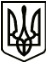 МЕНСЬКА МІСЬКА РАДА(дев’ятнадцята сесія восьмого скликання)РІШЕННЯ22 травня 2022 року	м. Мена	№ 187Про відмову дострокового розірвання договору оренди землі укладеного з ФГ «ГОЛД КОЛОС»Розглянувши клопотання голови ФГ «ГОЛД КОЛОС» Гайдукевич Анни Олександрівни щодо припинення права оренди на земельну ділянку загальною площею 10,2103 га кадастровий номер 7423083500:03:000:1607 для ведення товарного сільськогосподарського виробництва на території Менської міської територіальної громади за межами с. Дягова, за взаємною згодою сторін, відповідно до пункту 38 Договору оренди землі від 20 травня 2021 року, зареєстрованого в Державному реєстрі речових прав на нерухоме майно про реєстрацію іншого речового права за номером 42326604 від 02.06.2021 року, керуючись ст.ст. 12, 122, 141, 1481 Земельного кодексу України, Законом України «Про оренду землі», ст. 26 Закону України «Про місцеве самоврядування в Україні», Законом України «Про землеустрій» Менська міська рада ВИРІШИЛА:Відмовити ФГ «ГОЛД КОЛОС" у достроковому розірванні договору оренди на земельну ділянку загальною площею 10,2103 га, кадастровий номер 7423083500:03:000:1607 для ведення товарного сільськогосподарського виробництва на території Менської міської територіальної громади за межами с. Дягова, зареєстрованого в Державному реєстрі речових прав на нерухоме майно про реєстрацію іншого речового права за номером 42326604 від 02.06.2021 року, в зв’язку з тим, що дана земельна ділянка придатна для використання за цільовим призначенням. Контроль за виконанням рішення покласти на першого заступника міського голови О.Л. Неберу та на постійну комісію з питань містобудування, будівництва, земельних відносин та охорони природи.Міський голова	Геннадій ПРИМАКОВ